WNIOSEK O PRZYZNANIE ŚWIADCZENIA POMOCY MATERIALNEJ O CHARAKTERZE SOCJALNYM W FORMIE STYPENDIUM SZKOLNEGOŁódź, dnia………………………….CZĘŚĆ A – DANE IDENTYFIKACYJNE1.  Wnioskodawca:□ rodzic, opiekun prawny niepełnoletniego ucznia □ pełnoletni uczeń □ dyrektor szkoły, ośrodka, kolegium 2. Dane osobowe wnioskodawcy:3. Dane osobowe uczniów:4. CZĘŚĆ B - SYTUACJA SPOŁECZNA W RODZINIE UCZNIACZĘŚĆ C -  WNIOSKOWANA FORMA ŚWIADCZENIA POMOCY MATERIALNEJ……………………………………………………………………………………………………………………………………………………………………………………………………………………………………………………………………………………………………………………………………………………………………………………………………………………………………………………………………………………………………………………………………………………………………………………………………………………………………………………………………………………………………………………………………………………………………………………………………………………………………………………………………………………………………………………………………………………………………………………………………………………………………………………………………………………………………………………………………………………………………………………………………………………………………………………………………………………………………………………………………………………………………………………………………………………………………………………………………………………………………………………………………………………………………………………………..……………………………………………………………………………………………………………………………………………………………………………………………………………………………………………………………………………………………………………………………………………………………………………………………………………………………………………………………………………………………………………………………………………………………………………………Numer konta, na który przekazane będą środki finansowe  : 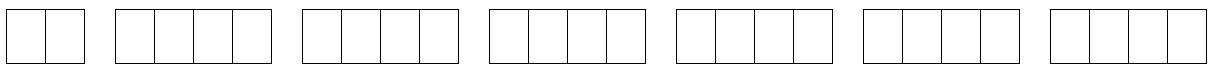  Uzasadnienie przyznanie stypendium szkolnego  (opis sytuacji rodzinnej) ……………………………………………………………………………………………………………………………………………………………………………………………………………………………………………………………………………………………………………………………………………………………………………………………………………………………………………………………………………………………………………………………………………………………………………………………………………………………………………………………………………………………………………………………………………………………………………………………………………………………………………………………………………………………………………………………………………………………………………………………………………………………………………………………………………………………………………………………………………………………………………………………………………………………………………………………………………………………………………………………………………………………………………………………………………………………………………………………………………………………………………………………………………………………………………………………..……………………………………………………………………………………………………………………………………………………………………………………………………………………………………………………………………………………………………………………………………………………………………………………………………………………………………………………………………………………………………………………………………………………………………………………………………………………………………………………………………………………………………………………………………………………………………………………………CZĘŚĆ D - OŚWIADCZENIE O SYTUACJI RODZINNEJ I MATERIALNEJ UCZNIA1. Rodzina składa się z niżej wymienionych osób pozostających we wspólnym gospodarstwie domowym (rodzina to osoby spokrewnione lub niespokrewnione pozostające w faktycznym  związku wspólnie zamieszkujące i gospodarujące): *w przypadku osób zarejestrowanych w PUP lub pobierających świadczenia z ZUS, świadczenia opiekuńcze z CŚS należy wpisać  nazwę odpowiedniej instytucji1.1 Członkowie mojej rodziny są zobligowani do płacenia alimentów na rzecz innych osób spoza gospodarstwa domowego. **)**) W przypadku płacenia alimentów na rzecz innych osób spoza gospodarstwa domowego do oświadczenia należy dołączyć:- wyrok zobowiązujący do płacenia alimentów oraz dokumenty potwierdzające dokonywanie wpłat np.  przekazy, przelewyOświadczam, że dochód mojej rodziny* składa się z następujących elementów i wynosi:* Rodzina to osoby spokrewnione lub niespokrewnione pozostające w faktycznym związku, wspólnie zamieszkujące i gospodarujące. Składniki dochodów netto uzyskanych przez członków rodziny w miesiącu poprzedzającym miesiąc złożenia wniosku podlegają sumowaniu bez względu na ich źródło** Do wniosku należy załączyć zaświadczenia lub oświadczenia potwierdzające osiągane dochody. Załączone do wniosku dokumenty potwierdzające sytuację dochodową powinny zawierać informacje z miesiąca poprzedzającego miesiąc złożenia wniosku, na zasadach określonych w art. 8 ust. 3 ustawy z dnia 12 marca 2004 r. o pomocy społecznej (Dz. U. 2017 poz. 1769, z późn. zm.), zgodnie z którym za dochód uważa się sumę miesięcznych przychodów z miesiąca poprzedzającego złożenie wniosku lub w przypadku utraty dochodu z miesiąca, w którym wniosek został złożony, bez względu na tytuł i źródło ich uzyskania, jeżeli ustawa nie stanowi inaczej, pomniejszoną o:miesięczne obciążenie podatkiem dochodowym od osób fizycznych;składki na ubezpieczenie zdrowotne określone w przepisach o świadczeniach opieki zdrowotnej finansowanych ze środków publicznych oraz ubezpieczenia społeczne określone w odrębnych przepisach;kwotę alimentów świadczonych na rzecz innych osób.Liczba osób w rodzinie: Średni dochód na 1 osobę w rodzinie wynosi:  ……………………………					                                 ………………………………………………………….           (data)							(podpis składającego oświadczenie)		CZĘŚĆ E – ZAŁĄCZNIKI DO WNIOSKU O PRZYZNANIE ŚWIADCZENIA POMOCY MATERIALNEJ O CHARAKTERZE SOCJALNYM W FORMIE STYPENDIUM SZKOLNEGODo wniosku załączam następujące dokumenty:………………………………………………………………………………………………………………………………………………………………………………………………………………………………………………………………………………………………………………………………………………………………………………………………………………………………………………………………………………………………………………………………………………………………………………………………………………………………………………………………………………………………………………………………………………………………………………………………………………………………………………………………………………………………………………………………………………………………………………………………………………………………………………………………………………Oświadczam że:posiadam pełnię praw rodzicielskich  /jestem opiekunem prawnym dziecka/dzieci  wymienionych we wniosku                                                                                    TAK      NIE     NIE DOTYCZYjestem pełnoletnim uczniem wnioskującym o przyznanie stypendium  TAK        NIE DOTYCZYW roku szkolnym………/………… uczęszczam/moje dzieci uczęszczają do szkół wymienionych we wniosku, a w przypadku rezygnacji z nauki, zaprzestania realizacji obowiązku szkolnego lub zmiany miejsca pobierania nauki poza Miasto Łódź niezwłocznie powiadomię o tym podmiot realizujący wypłatę świadczenia.Ja  niżej  podpisany/podpisana  na  podstawie art.  90b ust.  2  oraz  art.  90d ust. 5  ustawy z dnia 7 września 1991r. o systemie oświaty (tj. Dz. U. 2015r. poz. 2156 z późn.zm.), oświadczam, że  w  przypadku   przyznania   stypendium  szkolnego o  charakterze   socjalnym   w   roku  szkolnym _  _ _ _                        /                 w formie  świadczenia pieniężnego zostanie ono przeznaczone  na  pokrycie  wydatków związanych z  procesem  edukacyjnym  wymienionych we wniosku uczniów. Jednocześnie zobowiązuję się do przedłożenia faktur w Wydziale Edukacji,  potwierdzających celowość wydatków oraz  zobowiązuję  się niezwłocznie powiadomić  Wydział Edukacji  w przypadku  zmiany miejsca pobierania nauki przez uczniów wymienionych we wniosku oraz innych zmian mających wpływ na uprawnienia do pobierania stypendium szkolnego.Inne ważne informacje dotyczące dochodów wszystkich członków rodziny(np. informacje o utracie dochodu w miesiącu poprzedzającym miesiąc złożenia wniosku)………………………………………………………………………………………………………………………………………………………………………………………………………………………………………………………………………………………………………………………………………………………………………………………………………………………………………………………………………………………………………………………………………………………………………………………………………………………………………………………………………………………………………………………………………………………………………………………………………………………………………………………………………………………………………………………………………………………………………………………………………………………………………………………………………………………………………………………………………………………………………………………………………………………………………………………………………………………………………………………………………………………………………………………………………………………………………………………………………………………………………………………………………………………………………………………………………………………………………………………………………………………………………………………………………………………………………………………………………………………………………………………………………………………………………………………………………………………………………………………………………………………………………………………………………………………………………………………………………………………………………………………………………………………………………………………………………………………………………………………………………………………………………………………………………………………………………………………………………………………………………………………………………………………………………………………………………………………………………………………………………………………………………………………………………………………………………………………………………………………………………………………………………………………………………………Jestem świadomy/a odpowiedzialności karnej za złożenie fałszywych oświadczeń.………………………………………………….………					       Data i podpis wnioskodawcy                                                                                  P O U C Z E N I EI. Świadczenia pomocy materialnej o charakterze socjalnym przysługują pobierającym naukę na terenie Miasta Łodzi :1) uczniom szkół publicznych i niepublicznych o uprawnieniach szkół publicznych dla młodzieży i dla dorosłych oraz słuchaczom publicznych kolegiów nauczycielskich, nauczycielskich kolegiów języków obcych i kolegiów pracowników służb społecznych - do czasu ukończenia kształcenia, nie dłużej jednak niż do ukończenia 24 roku życia;2) wychowankom publicznych i niepublicznych ośrodków umożliwiających dzieciom i młodzieży upośledzonym umysłowo 
w stopniu głębokim, a także dzieciom i młodzieży z upośledzeniem umysłowym ze sprzężonymi niepełnosprawnościami realizację odpowiednio obowiązku szkolnego i obowiązku nauki – do czasu ukończenia realizacji obowiązku nauki;3) uczniom szkół niepublicznych nie posiadających uprawnień szkół publicznych dla młodzieży i dla dorosłych – do czasu ukończenia kształcenia, nie dłużej jednak niż do ukończenia 24 roku życia;4) słuchaczom niepublicznych kolegiów nauczycielskich i nauczycielskich kolegiów języków obcych –do czasu ukończenia kształcenia, nie dłużej jednak niż do ukończenia 24 roku życia.II. Stypendium szkolne może otrzymać uczeń znajdujący się w trudnej sytuacji materialnej, wynikającej z niskich dochodów na osobę w rodzinie, w szczególności, gdy w rodzinie tej występuje: bezrobocie, niepełnosprawność, ciężka lub długotrwała choroba, wielodzietność, brak umiejętności wypełniania funkcji opiekuńczo - wychowawczych, alkoholizm lub narkomania, a także, gdy rodzina jest niepełna lub wystąpiło zdarzenie losowe.III. Miesięczna wysokość dochodu na osobę w rodzinie ucznia uprawniająca do ubiegania się o stypendium szkolne nie może być większa niż kwota, której wysokość ustalona jest na podstawie art. 8 ust. 1 pkt 2 ustawy o pomocy społecznej.IV. Miesięczna wysokość dochodu jest ustalana na zasadach określonych w art. 8 ust. 3 - 13 ustawy o pomocy społecznej.V. Za dochód uważa się sumę miesięcznych przychodów z miesiąca poprzedzającego złożenie wniosku lub w przypadku utraty dochodu z miesiąca, w którym wniosek został złożony, bez względu na tytuł i źródło uzyskania dochodu, jeżeli ustawa nie stanowi inaczej, pomniejszoną o:1) miesięczne obciążenie podatkiem dochodowym od osób fizycznych;2) składki na ubezpieczenie zdrowotne określone w przepisach o świadczeniach opieki zdrowotnej finansowanych ze środków publicznych oraz ubezpieczenia społeczne określone w odrębnych przepisach;3) kwotę alimentów świadczonych na rzecz innych osób.VI. Dochody z pozarolniczej działalności gospodarczej i z hektarów przeliczeniowych oraz z innych źródeł sumuje się.VII. Do miesięcznej wysokości dochodu nie wlicza się stypendium szkolnego, zasiłku szkolnego, stypendium o charakterze motywacyjnym, jednorazowego pieniężnego świadczenia socjalnego, zasiłku celowego, wartości świadczeń w naturze, świadczenia przysługującego osobie bezrobotnej na podstawie przepisów o promocji zatrudnienia i instytucjach rynku pracy z tytułu wykonywania prac społecznie użytecznych.VIII. Uczeń, który otrzymuje inne stypendium o charakterze socjalnym ze środków publicznych, może otrzymać stypendium szkolne w wysokości, która łącznie z innym stypendium o charakterze socjalnym ze środków publicznych nie przekracza dwudziestokrotności kwoty, o której mowa w art. 6 ust. 2 pkt 2 ustawy o świadczeniach rodzinnych, 
a w przypadku słuchaczy kolegiów nauczycielskich, nauczycielskich kolegiów języków obcych i kolegiów pracowników służb społecznych – osiemnastokrotności kwoty, o której mowa w art. 6 ust. 2 pkt 2 ustawy o świadczeniach rodzinnych. W przypadku przekroczenia powyższej kwoty stypendium szkolne nie przysługuje.IX. Wnioski o przyznanie stypendium szkolnego na dany rok szkolny uczniom uprawnionym do ubiegania się 
o stypendium szkolne, składa się od dnia 1 lipca do dnia 15 września danego roku, a w przypadku słuchaczy kolegiów nauczycielskich, nauczycielskich kolegiów języków obcych i kolegiów pracowników służb społecznych od 1 lipca do dnia 15 października danego roku.X. W uzasadnionych przypadkach wniosek o przyznanie stypendium szkolnego może być złożony po upływie terminu, 
o którym mowa w pkt IX.XI. Do wniosku należy dołączyć  zaświadczenia lub oświadczenia o dochodach netto z miesiąca poprzedzającego złożenie wniosku lub w przypadku utraty dochodu z miesiąca, w którym wniosek został złożony, w tym:1) zaświadczenia lub oświadczenie o uzyskanych dochodach netto (wynagrodzenie za pracę, emerytura, renta, zasiłek dla bezrobotnych) przez poszczególnych członków wspólnego gospodarstwa domowego, zgodnie z wykazem znajdującym się we wniosku;2) w przypadku osób bezrobotnych nie zarejestrowanych w Powiatowym Urzędzie Pracy –oświadczenie o braku zatrudnienia;3)  zaświadczenie lub oświadczenie o korzystaniu (kwota)/niekorzystaniu z dodatku mieszkaniowego oraz energetycznego,4) zaświadczenie lub oświadczenie o pobieraniu (kwota)/niepobieraniu zasiłku rodzinnego oraz dodatków do zasiłku rodzinnego,5)  zaświadczenie lub oświadczenie o korzystaniu (kwota)/niekorzystaniu z pomocy Miejskiego Ośrodka Pomocy Społecznej,6) informacja o wysokości otrzymywanych alimentów:a) wyrok sądu lub ugoda zawarta przed sądem powszechnym lub ugoda zawarta przed mediatorem,b) w przypadku alimentów zasądzonych, lecz nie otrzymywanych – zaświadczenie komornika sądowego o bezskuteczności egzekucji,c) w przypadku braku wyroku w sprawie alimentów – oświadczenie o sposobie i kwocie otrzymywanych alimentów;7) w przypadku osób prowadzących działalność gospodarczą:a) - zaświadczenie z właściwego urzędu skarbowego zawierające informację o formie opodatkowania  - zaświadczenie z właściwego urzędu skarbowego zawierające informację za poprzedni rok kalendarzowy o uzyskanym przychodzie pomniejszonym o koszty uzyskania przychodu ,obciążenie podatkiem należnym ,odliczonymi od dochodu składkami na ubezpieczenia społeczne niezaliczonymi do kosztów uzyskania przychodu.b) oświadczenie o dochodach osoby prowadzącej pozarolniczą działalność gospodarczą – do pobrania na stronie https://uml.lodz.pl/dla-mieszkancow/nauka-i-edukacja/stypendia/stypendia-i-zasilki-szkolne/c) w przypadku zawieszenia działalności gospodarczej - dokument potwierdzający ten fakt;8) urzędowe potwierdzenie wielkości gospodarstwa rolnego wyrażonej w hektarach przeliczeniowych wraz z dowodem opłacania składek w O/KRUS;9) oświadczenie o uzyskanych innych dochodach netto.XII. Oświadczenia, o których mowa w pkt XI, składa się pod rygorem odpowiedzialności karnej za składaniefałszywych zeznań. Składający oświadczenie jest obowiązany do zawarcia w nim klauzuli następującej treści: 
„Jestem świadomy odpowiedzialności karnej za złożenie fałszywego oświadczenia”.XIII. Rodzice ucznia otrzymującego stypendium szkolne i inni wnioskodawcy są obowiązani niezwłoczniepowiadomić Wydział Edukacji  o ustaniu przyczyn, które stanowiły podstawę przyznania stypendium szkolnego, np. zmiana miejsca pobierania nauki przez ucznia, zaprzestanie nauki przez ucznia, zwiększenia dochodów członków gospodarstwa domowego ucznia.XIV. Stypendium szkolne wstrzymuje się albo cofa w przypadku ustania przyczyn, które stanowiły podstawę przyznania stypendium szkolnego.XV. Należności z tytułu nienależnie pobranego stypendium szkolnego podlegają ściągnięciu w trybie przepisów 
o postępowaniu egzekucyjnym w administracji.XVI. Zgodnie z art.35 § 3 i art.36 § 1 ustawy z dnia 14 czerwca 1960 Kodeks postępowania administracyjnego w sprawach szczególnie skomplikowanych rozpatrzenie wniosku nastąpi w ciągu sześćdziesięciu dni od daty jego złożenia.  Wyrażam zgodę na przetwarzanie danych osobowych w postaci numeru telefonu w celu ułatwienia kontaktu w związku
 z procedurą przyznania pomocy materialnej o charakterze socjalnym zgodnie z art. 6 ust. 1 lit. a rozporządzenia Parlamentu Europejskiego i Rady UE 2016/679 z dnia 27 kwietnia w sprawie ochrony osób fizycznych w związku 
z przetwarzaniem danych i w sprawie swobodnego przepływu takich danych oraz uchylenia dyrektywy 95/46/WE 
( ogólne rozporządzenie o ochronie danych ). Oświadczam, że zapoznałem/am się z warunkami uprawniającymi przyznanie pomocy materialnej o charakterze socjalnym (stypendium szkolnego) wskazanymi w treści pouczenia........................................................     (data i podpis wnioskodawcyKlauzula informacyjna dotycząca przetwarzania danych osobowych, dla których administratorem danych jest Prezydent Miasta Łodzi w zakresie rozpatrywania wniosków o udzielenie pomocy materialnej dla uczniów zamieszkałych na terenie Miasta ŁodziSzanowni Państwo,zgodnie z art. 13 ust. 1 i 2 ogólnego rozporządzenia o ochronie danych osobowych z dnia 27 kwietnia 2016 r. (rozporządzenie Parlamentu Europejskiego i Rady UE 2016/679 w sprawie ochrony osób fizycznych w związku z przetwarzaniem danych i w sprawie swobodnego przepływu takich danych oraz uchylenia dyrektywy 95/46/WE) uprzejmie informujemy, że:Administratorem danych osobowych jest Prezydent Miasta Łodzi z siedzibą w Łodzi przy 
ul. Piotrkowskiej 104, 90-926 Łódź, e-mail: lckm@uml.lodz.pl.Administrator wyznaczył inspektora oraz zastępcę inspektora ochrony danych, z którym może się Pani / Pan skontaktować poprzez e-mail iod@uml.lodz.pl. Z inspektorem ochrony danych i jego zastępcą można się kontaktować we wszystkich sprawach dotyczących przetwarzania danych osobowych przez Urząd Miasta Łodzi oraz korzystania z praw związanych z przetwarzaniem danych.Podanie danych osobowych jest warunkiem koniecznym do realizacji sprawy w Urzędzie Miasta Łodzi. Ogólną podstawę do przetwarzania danych stanowi art. 6 ust. 1 lit. c, art. 9 ust. 2 lit. g ogólnego rozporządzenia. Dodatkowo numer telefonu będzie przetwarzany na podstawie art. 6 ust. 1 lit. a ogólnego rozporządzenia, czyli zgody osoby, której dane dotyczą.  Szczegółowe cele przetwarzania danych zostały wskazane w następujących przepisach: ustawie z dnia 7 września 1991 r. o systemie oświaty; ustawie z dnia 14 czerwca 1960 r. kodeks postępowania administracyjnego;uchwale X/369/19 Rady Miejskiej z dnia 5 czerwca 2019 r. w sprawie przyjęcia regulaminu udzielania pomocy materialnej o charakterze socjalnym dla uczniów zamieszkałych na terenie Miasta Łodzi.Pani/Pana dane będą przetwarzane w celu w celu weryfikacji zasadności udzielenie pomocy materialnej dla uczniów zamieszkałych na terenie Miasta Łodzi, a w przypadku jej przyznania 
i wypłaty, także w celu wykazania, że pomoc materialna została przyznana w sposób zgodny 
z prawem.Dane osobowe mogą być udostępniane innym podmiotom, uprawnionym do ich otrzymania na podstawie obowiązujących przepisów prawa, tj. organom administracji publicznej lub podmiotom działającym 
na zlecenie organów administracji publicznej w zakresie obowiązujących przepisów, a ponadto odbiorcom danych w rozumieniu przepisów o ochronie danych osobowych, tj. podmiotom świadczącym usługi pocztowe, usługi informatyczne, bankowe. Dane osobowe nie będą przekazywane do państw trzecich, na podstawie szczególnych regulacji prawnych, w tym umów międzynarodowych.Dane osobowe będą przetwarzane, w tym przechowywane prze okres 2 lat, licząc od pierwszego stycznia roku następującego po roku, w którym sprawa została zakończona, a następnie, zgodnie 
z przepisami ustawy z dnia 14 lipca 1983 r. o narodowym zasobie archiwalnym i archiwach, przez okres 5 lat, zgodnie z kategorią archiwalną B5, a w przypadku zmiany kategorii archiwalnej dokumentacji przez okres zgodny ze zmienioną kategorią archiwalną dokumentacji.W związku z przetwarzaniem danych osobowych posiada Pani/Pan prawo do:dostępu do treści swoich danych, na podstawie art. 15 ogólnego rozporządzenia;sprostowania danych, na podstawie art. 16 ogólnego rozporządzenia;ograniczenia przetwarzania, na podstawie art. 18 ogólnego rozporządzenia;Dodatkowo w przypadku przetwarzania danych na podstawie zgody przysługuje Pani/Panu prawo do:usunięcia swoich danych, na podstawie art. 17 ogólnego rozporządzenia;cofnięcia zgody, w dowolnym momencie, w formie, w jakiej została ona wyrażona.Prawa te są wykonywane przez Panią/Pana również względem tych osób, w stosunku do których sprawowana jest opieka.Ma Pani/Pan prawo wniesienia skargi do organu nadzorczego – Prezesa Urzędu Ochrony Danych Osobowych, gdy uzna Pani/Pan, iż przetwarzanie danych osobowych narusza przepisy o ochronie danych osobowych.Gdy podanie danych osobowych wynika z przepisów prawa, jest Pani/Pan zobowiązana(y) do ich podania. Konsekwencją niepodania danych osobowych będzie brak możliwości udzielenia pomocy materialnej. Dane nie będą przetwarzane w sposób zautomatyzowany, w tym również w formie profilowania.CZĘŚĆ F (wypełnia pracownik Wydziału Edukacji w Departamencie Pracy, Edukacji i Kultury Urzędu Miasta Łodzi po weryfikacji zebranej dokumentacji)Zgodnie ze złożoną dokumentacją uczeń/słuchacz/wychowanek kwalifikuje się do otrzymania świadczenia pomocy materialnej o charakterze socjalnym w formie stypendium szkolnego:Uzasadnienie niezakwalifikowania ucznia/słuchacza/wychowanka do otrzymania świadczenia pomocy materialnej o charakterze socjalnym w formie stypendium szkolnego:...............................................................................................................................................................................................................................................................................................................................................................................................................................................................................................................................................................................................................................................................................................................................................................................................................................................Dochód rodziny: …………………………………………………………………….………..……Liczba członków rodziny: …………………………………………………………………….……Dochód na osobę w rodzinie: ………………………………………………………………………Kwota świadczenia pomocy materialnej o charakterze socjalnym w formie stypendium szkolnego: ………………………………………………………………………………………………………….....................................................………………………………………………………………………………………………………….....................................................CZĘŚĆ G (wypełnia pracownik Wydziału Edukacji w Departamencie Pracy, Edukacji i Kultury Urzędu Miasta Łodzi w przypadku zmiany sytuacji rodziny)Dochód rodziny: …………………………………………………………………………..………Liczba członków rodziny: ………………………………………………………………...……….Dochód na osobę w rodzinie: ………………………………………………………………...……Kwota świadczenia pomocy materialnej o charakterze socjalnym w formie stypendium szkolnego:…………………………………………………………………………………………………...…........................................................…………………………………………………………………………………………...…………........................................................Imię i nazwisko:PESEL:
(w przypadku braku numeru PESEL – seria i numer paszportu lub innego dokumentu potwierdzającego tożsamość oraz data urodzenia)Telefon: (w przypadku wyrażenia zgody)Adres zamieszkania:Nazwa i adres szkołyklasaImię i nazwisko: (adres zamieszkania)PESELImię i nazwisko:(adres zamieszkania)PESELImię i nazwisko:(adres zamieszkania)PESELImię i nazwisko:(adres zamieszkania)PESELImię i nazwisko:(adres zamieszkania)PESELImię i nazwisko:(adres zamieszkania)PESELImię i nazwisko:(adres zamieszkania)PESELImię i nazwisko:(adres zamieszkania)PESEL W rodzinie występuje (właściwe zaznaczyć) W rodzinie występuje (właściwe zaznaczyć) W rodzinie występuje (właściwe zaznaczyć)1.□Trudna sytuacja materialna2.□Bezrobocie3.□Niepełnosprawność 4.□Ciężka lub długotrwała choroba5.□Wielodzietność 6.□Brak umiejętności wykonywania funkcji opiekuńczo-wychowawczej 7.□Alkoholizm8.□Narkomania 9.□Rodzina jest niepełna 10.□Zdarzenie losowe (jakie ?)………………………………………………11.□Inne …………………………………………………………………………12.□Nie występuje żadne z powyższych Należy wybrać preferowaną formę stawiając znak xNależy wybrać preferowaną formę stawiając znak xNależy wybrać preferowaną formę stawiając znak x*1.□całkowitego lub częściowego pokrycia kosztów udziału w zajęciach edukacyjnych, w tym wyrównawczych, wykraczających poza zajęcia realizowane w szkole w ramach planu nauczania, a także udziału w zajęciach edukacyjnych realizowanych poza szkołą dotyczących, w szczególności:zakupu podręczników, lektur szkolnych, encyklopedii, słowników, programów komputerowych i innych pomocy edukacyjnych;zakupu przyborów i pomocy szkolnych, tornistrów, stroju na zajęcia wychowania fizycznego oraz innego wyposażenia uczniów wymaganego przez szkołę;opłat za udział w wycieczkach szkolnych, wyjściach (wyjazdach) do kin, teatrów, lub innych imprezach organizowanych przez szkołę;opłat za udział w zajęciach nauki języków obcych lub innych zajęciach edukacyjnych. 

* wypłata świadczenia na kartę przedpłaconą wydaną przez Wydział Edukacji*2.□pomocy rzeczowej o charakterze edukacyjnym, w tym w szczególności:a)  zakupu podręczników, lektur szkolnych i innych książek niezbędnych do procesu edukacyjnego ;b)  zakupu biletów miesięcznych na dojazdy do szkoły lub na zajęcia pozalekcyjne; c) zakupu pomocy szkolnych, w szczególności ubioru lub obuwia sportowego, przyborów szkolnych.
* wypłata świadczenia na kartę przedpłaconą wydaną przez Wydział Edukacji3.□całkowitego lub częściowego pokrycia kosztów związanych z pobieraniem nauki poza miejscem zamieszkania uczniów szkół ponadpodstawowych oraz słuchaczy kolegiów nauczycielskich, nauczycielskich kolegiów języków obcych i kolegiów pracowników służb społecznych.4□świadczenie pieniężne. Proszę wskazać potrzeby edukacyjne ucznia, które zostaną zaspokojone przez  świadczenie pieniężne (konieczność przedłożenia faktur potwierdzających wykorzystanie środków finansowych na wskazane poniżej cele) : Lp.Nazwisko i imięPESELMiejsce pracy lub nauki *Stopień pokrewieństwa1.2.3.4.5.6.7.8.9.10.11.12.Lp.Imię i nazwisko osoby zobowiązanej do alimentacjiMiesięczna kwota alimentów1.2.3.DOCHÓD RODZINY - ŁĄCZNE KWOTY Z POSZCZEGÓLNYCH ŹRÓDEŁ DOCHODU **)DOCHÓD RODZINY - ŁĄCZNE KWOTY Z POSZCZEGÓLNYCH ŹRÓDEŁ DOCHODU **)DOCHÓD RODZINY - ŁĄCZNE KWOTY Z POSZCZEGÓLNYCH ŹRÓDEŁ DOCHODU **)Źródło dochoduŹródło dochoduKwota nettoWynagrodzenia ze stosunku pracyWynagrodzenia ze stosunku pracyDochody z umowy zlecenia lub umowy o dziełoDochody z umowy zlecenia lub umowy o dziełoPraca dorywczaPraca dorywczaZasiłek macierzyńskiZasiłek macierzyńskiZasiłek chorobowyZasiłek chorobowyŚwiadczenie rehabilitacyjneŚwiadczenie rehabilitacyjneZasiłek dla bezrobotnych/stypendium z Powiatowego Urzędu PracyZasiłek dla bezrobotnych/stypendium z Powiatowego Urzędu PracyDziałalność gospodarczaDziałalność gospodarczaPosiadanie gospodarstwa rolnego 
(ilość ha przeliczeniowych x kwota dochodu z ha przeliczeniowego)5)Posiadanie gospodarstwa rolnego 
(ilość ha przeliczeniowych x kwota dochodu z ha przeliczeniowego)5)EmeryturaEmeryturaRenta/renta rodzinnaRenta/renta rodzinnaZasiłek rodzinny oraz dodatek do zasiłku rodzinnegoZasiłek rodzinny oraz dodatek do zasiłku rodzinnegoZasiłek pielęgnacyjnyZasiłek pielęgnacyjnyŚwiadczenie pielęgnacyjneŚwiadczenie pielęgnacyjneDodatek mieszkaniowyDodatek mieszkaniowyDodatek energetycznyDodatek energetycznyPraktyki uczniowskiePraktyki uczniowskieAlimenty i świadczenia z funduszu alimentacyjnegoAlimenty i świadczenia z funduszu alimentacyjnegoPomoc społeczna (z wyłączeniem świadczeń jednorazowych i celowych)Zasiłek stałyPomoc społeczna (z wyłączeniem świadczeń jednorazowych i celowych)Zasiłek okresowyInne dochody (wymienić jakie):……………………………………………………………………………………………………………………………………………………………………………………………………………………………………………………………………………………………..……………………………………………………………………………………………………………………………………………..Inne dochody (wymienić jakie):……………………………………………………………………………………………………………………………………………………………………………………………………………………………………………………………………………………………..……………………………………………………………………………………………………………………………………………..Łączny dochód miesięczny rodzinyŁączny dochód miesięczny rodzinyZobowiązania alimentacyjne ponoszone przez członków gospodarstwa domowego ucznia na rzecz innych osób – miesięczna wysokość świadczonych alimentówZobowiązania alimentacyjne ponoszone przez członków gospodarstwa domowego ucznia na rzecz innych osób – miesięczna wysokość świadczonych alimentówŁączny dochód miesięczny rodziny (należy pomniejszyć łączny dochód rodziny o kwotę wskazaną w powyższym wierszu tj. kwotę świadczonych alimentów na rzecz innych osób)Łączny dochód miesięczny rodziny (należy pomniejszyć łączny dochód rodziny o kwotę wskazaną w powyższym wierszu tj. kwotę świadczonych alimentów na rzecz innych osób)	TAK	NIE…………….………………………………………Weryfikacji dokumentów dokonał 
(podpis)………………………………..……………………Weryfikacji dokumentów dokonał (podpis)